КАРАР                                                      ПОСТАНОВЛЕНИЕОб утверждении Порядка применения бюджетной классификации Российской Федерации в части, относящейся к бюджету сельского поселения Асяновский сельсовет муниципального района Дюртюлинский район Республики БашкортостанВ целях единства бюджетной политики на основании   части 1 статьи 9, части 2 статьи 18 Бюджетного кодекса Российской Федерации, Порядка формирования и применения, назначения утвержденного приказом Министерства финансов Российской Федерации от 25.05.2022 года №82Н, пункта 7 статьи 6,  пункта 2 статьи 7 Положения о бюджетном процессе, утвержденного решением Совета сельского поселения Асяновский сельсовет  от 17.07.2020 №12/77, администрация сельского поселения Асяновский сельсовет муниципального района Дюртюлинский район Республики БашкортостанПОСТАНОВЛЯЕТ:Утвердить прилагаемый Порядок применения бюджетной классификации Российской Федерации в части, относящейся к бюджету сельского поселения Асяновский сельсовет муниципального района Дюртюлинский район Республики Башкортостан  (далее – Порядок).Настоящее постановление вступает в силу с 21.06 2023 года.Контроль за исполнением настоящего постановления оставляю за собой.Глава сельского поселения                                                                       Р.Р.Калимуллинс.Асяново «20» июня 2023 г. № 6/1Приложениек  постановлению главысельского поселения Асяновский сельсовет муниципального района Дюртюлинский район Республики Башкортостан от «20» июня 2023 № 6/1ПОРЯДОКприменения бюджетной классификации Российской Федерации в части, относящейся к бюджету сельского поселения Асяновский сельсовет муниципального района  Дюртюлинский район Республики БашкортостанНастоящий Порядок устанавливает особенности применения бюджетной классификации Российской Федерации (далее – бюджетная классификация) в части, относящейся к бюджету сельского поселения Асяновский сельсовет муниципального района Дюртюлинский район Республики Башкортостан.Установление, детализация и определение порядка применения классификации доходов бюджета сельского поселенияАсяновский сельсовет муниципального района Дюртюлинский район Республики БашкортостанДля детализации поступлений по кодам вида доходов бюджета применяется код подвида доходов бюджета.Коды подвидов доходов бюджета по видам доходов, главными администраторами которых являются органы местного самоуправления сельского поселения Асяновский сельсовет муниципального района Дюртюлинский район Республики Башкортостан и (или) находящиеся в их ведении казенные учреждения, утверждаются отдельным финансовым органом сельского поселения Асяновский сельсовет муниципального района Дюртюлинский район Республики Башкортостан.Установление, детализация и определение порядкаприменения классификации расходов бюджета сельского поселения Асяновский сельсовет муниципального района Дюртюлинский район Республики Башкортостан Общие положенияЦелевые статьи расходов бюджета сельского поселения Асяновский сельсовет муниципального района Дюртюлинский район Республики Башкортостан обеспечивают привязку бюджетных ассигнований бюджета сельского поселения Асяновский сельсовет муниципального района  Дюртюлинский район Республики Башкортостан к муниципальным программам сельского поселения Асяновский сельсовет муниципального района Дюртюлинский район Республики Башкортостан, основным мероприятиям и (или) непрограммным направлениям деятельности (функциям) органов местного самоуправления и (или) к расходным обязательствам, подлежащим исполнению.Структура кода целевой статьи расходов бюджета сельского поселения Асяновский сельсовет муниципального района Дюртюлинский район Республики Башкортостан состоит из десяти разрядов и включает  следующие составные части (таблица 1):код    программного    (непрограммного)     направления     расходов (8-9 разряды кода классификации расходов) – предназначен для кодирования бюджетных ассигнований по муниципальным программам сельского поселения Асяновский сельсовет муниципального района  Дюртюлинский район Республики Башкортостан, непрограммным направлениям деятельности;код подпрограммы (10 разряд кода классификации расходов) – предназначен для кодирования бюджетных ассигнований по подпрограммам муниципальных программ сельского поселения Асяновский сельсовет муниципального района Дюртюлинский район Республики Башкортостан, непрограммным направлениям деятельности;код основного мероприятия (11-12 разряды кода классификации расходов)  –  предназначен  для   кодирования   бюджетных   ассигнований  по основным мероприятиям подпрограмм муниципальных программ сельского поселения Асяновский сельсовет муниципального района Дюртюлинский район Республики Башкортостан;код направления расходов (13-17 разряды кода классификации расходов)  –  предназначен  для   кодирования   бюджетных   ассигнований  по      направлениям      расходования      средств,       конкретизирующим  (при необходимости) отдельные мероприятия.Таблица 1Целевым статьям бюджета сельского поселения Асяновский сельсовет муниципального района Дюртюлинский район Республики Башкортостан присваиваются уникальные коды, сформированные с применением буквенно-цифрового ряда: 0, 1, 2, 3, 4, 5, 6, 7, 8, 9, А, Б, В, Г, Д, Е, Ж, И, К, Л, М, Н, О, П, Р, С, Т, У, Ф, Ц, Ч, Ш, Щ, Э, Ю, Я, D, F, G, I, J, L, N, Q, R, S, U, V, W, Y,Z.Правила применения кодов направлений целевых статей расходов бюджета сельского поселения Асяновский сельсовет муниципального района Дюртюлинский район Республики Башкортостан, источником финансового обеспечения которых являются межбюджетные трансферты, предоставляемые из федерального бюджета, устанавливаются приказом Министерства финансов Российской Федерации от 24.05.2022 N 82н "О Порядке формирования и применения кодов бюджетной классификации Российской Федерации, их структуре и принципах назначения" (далее – приказ Минфина России от 24.05.2022 N 82н).Правила применения кодов направлений целевых статей расходов бюджета сельского поселения Асяновский сельсовет муниципального района Дюртюлинский район Республики Башкортостан, источником финансового обеспечения которых являются межбюджетные трансферты, предоставляемые из бюджета Республики Башкортостан, устанавливаются приказом Министерства Финансов Республики Башкортостан от 29 декабря 2018 года № 349 «Об утверждении Порядка применения бюджетной классификации Российской Федерации в части, относящейся к бюджету Республики Башкортостан и бюджету Территориального фонда обязательного медицинского страхования Республики Башкортостан» (далее – приказ Минфина РБ от 29.12.2018 г. №349).Обособление и детализация кодов направлений расходов бюджета Республики Башкортостан на осуществление полномочий Российской Федерации и Республики Башкортостан, расходов на исполнение публичных нормативных обязательств, источником финансового обеспечения которых являются межбюджетные трансферты из федерального бюджета и бюджета Республики Башкортостан, устанавливаются настоящими указаниями в порядке, определенном приказом Минфина России от 24.05.2022 N 82н и приказом Минфина РБ от 29.12.2018г. №349.Перечень главных распорядителей средств бюджета сельского поселения Асяновский сельсовет муниципального района  Дюртюлинский район Республики Башкортостан установлен в приложении № 1 к Порядку.Правила применения целевых статей расходов бюджета сельского поселения Асяновский сельсовет муниципального района Дюртюлинский район Республики Башкортостан установлены в пункте 2 раздела II Порядка.Перечень целевых статей, задействованных в бюджете сельского поселения Асяновский сельсовет муниципального района  Дюртюлинский район Республики Башкортостан установлен в приложении № 2 к Порядка.Увязка направлений расходов бюджетов с программными (непрограммными) статьями целевых статей расходов, детализирующая бюджетные ассигнования бюджета сельского поселения Асяновский сельсовет муниципального района Дюртюлинский Республики Башкортостан, устанавливается в приложении № 2 к Порядку.Расходы бюджета сельского поселения Асяновский сельсовет муниципального района Дюртюлинский район Республики Башкортостан на реализацию мероприятий по созданию, с учетом опытной эксплуатации, развитию, модернизации, эксплуатации государственных информационных систем и информационно-коммуникационной инфраструктуры, а также расходы по использованию информационно-коммуникационных технологий в деятельности органов местного самоуправления Республики Башкортостан и муниципальных казенных учреждений сельского поселения Асяновский сельсовет муниципального района Дюртюлинский район Республики Башкортостан, подлежат отражению по виду расходов 242 «Закупка товаров, работ, услуг в сфере информационно-коммуникационных технологий».Отнесение расходов бюджетов к сфере информационно- коммуникационных технологий осуществляется на основании положений нормативных правовых актов, регулирующих отношения в указанной сфере.Перечень и правила отнесения расходов бюджета сельского поселения Асяновский сельсовет муниципального района  Дюртюлинский район Республики Башкортостан на соответствующие направления расходов.Направления расходов, увязываемые с программными (непрограммными) статьями целевых статей расходов бюджета сельского поселения Асяновский сельсовет муниципального района  Дюртюлинский район Республики Башкортостан.- 00220 Проведение выборов в представительные органы муниципального образованияПо данному направлению расходов отражаются расходы бюджета сельского поселения Асяновский сельсовет муниципального района Дюртюлинский район Республики Башкортостан, связанные с проведением выборов в представительные органы муниципального образования.02030 Глава муниципального образования (исполнительно- распорядительного органа муниципального образования)По данному направлению расходов отражаются расходы бюджета сельского поселения Асяновский сельсовет муниципального района Дюртюлинский район Республики Башкортостан на обеспечение выполнения функций главы муниципального образования.02040 Аппараты органов государственной власти Республики БашкортостанПо данному направлению расходов отражаются расходы бюджета сельского поселения Асяновский сельсовет муниципального района Дюртюлинский район Республики Башкортостан на обеспечение выполнения функций администрации сельского поселения Асяновский сельсовет муниципального района Дюртюлинский район Республики Башкортостан, Совета сельского поселения Асяновский сельсовет муниципального района Дюртюлинский район Республики Башкортостан.03150 Дорожное хозяйствоПо данному направлению расходов отражаются расходы бюджета сельского поселения Асяновский сельсовет муниципального района Дюртюлинский район Республики Башкортостан на государственную поддержку дорожного хозяйства, в том числе в форме субсидий на дорожное хозяйство и отдельные мероприятия в области дорожного хозяйства.             - 06050 Мероприятия по благоустройству территорий населенных пунктовПо данному направлению расходов отражаются расходы бюджета сельского поселения Асяновский сельсовет муниципального района Дюртюлинский район Республики Башкортостан на проведение мероприятий по благоустройству территорий населенных пунктов.            - 07500 Резервные фонды местных администрацийПо данному направлению расходов отражаются расходы бюджета сельского поселения Асяновский сельсовет муниципального района Дюртюлинский район Республики Башкортостан за счет резервного фонда администрации сельского поселения Асяновский сельсовет муниципального района Дюртюлинский район Республики Башкортостан.- 51180 Осуществление первичного воинского учета на территориях,  где отсутствуют военные комиссариаты, за счет средств федерального бюджетаПо данному направлению расходов отражаются расходы бюджета сельского поселения Асяновский сельсовет муниципального района Дюртюлинский район Республики Башкортостан, осуществляемые за счет средств федерального бюджета на осуществление первичного воинского учета на территориях, где отсутствуют военные комиссариаты.74040 Иные межбюджетные трансферты для финансирования мероприятий по благоустройству территорий населенных пунктов, осуществлению дорожной деятельности, мероприятий по коммунальному хозяйству и обеспечению пожарной безопасности в границах сельских поселенийПо данному направлению расходов отражаются расходы бюджета сельского поселения Асяновский сельсовет муниципального района Дюртюлинский район Республики Башкортостан для финансирования мероприятий по благоустройству территорий населенных пунктов и осуществлению дорожной деятельности в границах сельских поселений.- 99999 Условно утвержденные расходыПо данному направлению расходов отражаются бюджетные ассигнования бюджета сельского поселения Асяновский сельсовет муниципального района Дюртюлинский район Республики Башкортостан, не распределенные в плановом периоде в соответствии с классификацией расходов бюджета сельского поселения Асяновский сельсовет муниципального района Дюртюлинский район Республики Башкортостан.Установление, детализация и определение порядка применения классификации источников финансированиядефицита бюджета сельского поселения Асяновский сельсовет муниципального района Дюртюлинский район Республики БашкортостанПеречень кодов источников финансирования дефицита бюджета Республики Башкортостан по соответствующему подвиду источников финансирования дефицитов бюджетов установлен в приложении № 3 к Порядку.Перечень и правила применения в части детализации кодов расходов операций сектора государственного управления,задействованных в бюджете сельского поселения Асяновский сельсовет муниципального района Дюртюлинский район Республики Башкортостан.Перечень кодов статей, подстатей расходов операций сектора государственного управления с детализацией установлен в Приложении № 4 к Порядку.Правила применения в части детализации кодов расходов операций сектора государственного управления, задействованных в бюджете сельского поселения Асяновский сельсовет муниципального района  Дюртюлинский район Республики Башкортостан.Подстатья 223 «Коммунальные услуги» детализирована элементами:223.6 «Оплата услуг предоставления электроэнергии».На данные элементы относятся расходы на  оплату приобретения соответствующих коммунальных услуг для государственных (муниципальных) нужд, включая их транспортировку по водо-, газораспределительным и электрическим сетям.Оплата энергосервисных договоров (контрактов), цена которых определяется как процент от достигнутого размера экономии соответствующих  расходов,  осуществляется  за   счет   снижения   затрат   по видам энергетических ресурсов.Подстатья	225	«Работы,	услуги	по	содержанию	имущества» детализирована элементами:«Содержание нефинансовых активов в чистоте»;«Текущий ремонт(ремонт)»;225.6 «Другие расходы по содержанию имущества».Содержание нефинансовых активов в чистотеНа данный элемент относятся расходы по уборке снега, мусора, вывозу снега, отходов производства (в том числе, медицинских и радиационно- опасных), включая расходы на оплату договоров, предметом которых является вывоз и утилизация отходов производства, в случае, если осуществление действий, направленных на их дальнейшую утилизацию (размещение, захоронение), согласно условиям договора, осуществляет исполнитель; дезинфекции, дезинсекции, дератизации, газации (дегазации), санитарно-гигиеническому обслуживанию, мойке и чистке (химчистке) имущества (транспорта, помещений, окон и иного имущества), натирке полов, прачечные услуги.Текущий ремонт (ремонт)На данный элемент относятся расходы по текущему ремонту. Другие расходы по содержанию имущества.На данный элемент относятся расходы на:замазку, оклейку окон;услуги     по     организации      питания      животных,      находящихся  в оперативном управлении, а также их ветеринарное обслуживание;оплату работ (услуг), осуществляемые в целях соблюдения нормативных  предписаний   по   эксплуатации   (содержанию)   имущества,  а также в целях определения его технического состояния:государственную поверку, паспортизацию, клеймение средств измерений, в том числе весового хозяйства, манометров, термометров медицинских, уровнемеров, приборов учета, перепадомеров, измерительных медицинских аппаратов, спидометров;обследование технического состояния (аттестацию) объектов нефинансовых  активов,  осуществляемое  в  целях  получения  информации  о необходимости проведения и объемах ремонта, определения возможности дальнейшей эксплуатации (включая, диагностику автотранспортных средств, в том числе при государственном техническом осмотре), ресурса работоспособности;энергетическое обследование;проведение	бактериологических	исследований	воздуха в помещениях, а также проведение бактериологических исследований иных нефинансовых активов (перевязочного материала, инструментов и тому подобное);заправку картриджей;реставрацию музейных предметов и музейных коллекций, включенных в состав музейных фондов;проведение    работ    по    реставрации     нефинансовых     активов,     за исключением работ, носящих характер реконструкции, модернизации, дооборудования;восстановление эффективности функционирования объектов и систем, гидродинамическая, гидрохимическая очистка, осуществляемые помимо технологических нужд (перечня работ, осуществляемых поставщиком коммунальных услуг, исходя из условий договора поставки коммунальных услуг), расходы на оплату которых отражаются по подстатье КОСГУ223«Коммунальные услуги»другие аналогичные расходы.Подстатья 226 «Прочие работы, услуги» детализирована элементами:226.7 «Услуги в области информационных технологий»;226.9 «Медицинские услуги и санитарно-эпидемиологические работы и услуги (не связанные с содержанием имущества)»;226.11 «Иные работы и услуги».Услуги в области информационных технологий На данный элемент относятся расходы на:приобретение неисключительных прав на результаты интеллектуальной деятельности, в том числе приобретение пользовательских, лицензионных прав на программное обеспечение, приобретение и обновление справочно-информационных баз данных;обеспечение безопасности информации и режимно-секретных мероприятий;услуги по защите электронного документооборота (поддержке программного продукта) с использованием сертификационных средств криптографической защиты информации;периодическую проверку (в том числе аттестацию) объекта информатизации (автоматизированного рабочего места) на соответствие специальным требованиям и рекомендациям по защите информации, составляющей государственную тайну, от утечки по техническим каналам. Медицинские услуги и санитарно-эпидемиологические работы и услуги (не связанные с содержанием имущества)На данный элемент относятся расходы по:диспансеризации, медицинским осмотрам и освидетельствованию работников (в том числе по предрейсовым осмотрам водителей), состоящих  в штате учреждения;оплате медицинских услуг,  не  связанных с  содержанием имущества,  в том числе проведение медицинских анализов;платным услугам, оказываемым центрами государственного санитарно- эпидемиологического надзора.                                        226.11  Иные работы и услугиНа данный элемент относятся расходы на:проведение государственной экспертизы проектной документации, осуществление   строительного   контроля,    включая    авторский    надзор  за капитальным ремонтом объектов капитального строительства, оплату демонтажных      работ      (снос       строений,       перенос       коммуникаций и тому подобное);оплату  услуг  по   разработке   технических   условий   присоединения к сетям инженерно-технического обеспечения, увеличения потребляемой мощности;услуги по предоставлению выписок из государственных реестров; инкассаторские услуги;подписку  на  периодические  и  справочные  издания,  в  том  числе  для читальных залов библиотек, с учетом доставки подписных  изданий,  если она предусмотрена в договоре подписки;услуги по курьерской доставке;услуги рекламного характера (в том числе, размещение объявлений в средствах массовой информации);услуги по демеркуризации;услуги агентов (включая услуги организатора торговли, депозитария и т.п.)  по   операциям   с   государственными   (муниципальными)   активами   и обязательствами;оплату комиссионного вознаграждения за услуги и затрат, связанных с осуществлением компенсационных выплат по сбережениям граждан;оплату договоров гражданско-правового характера, предметом  которых является оказание услуг по руководству практикой студентов образовательных учреждений высшего образования;оплату договоров гражданско-правового характера на оказание услуг по проживанию в жилых помещениях (наем жилого помещения) на период соревнований, учебной практики;оплату за проживание в жилых помещениях понятых, а также иных лиц, принудительно доставленных в суд или к судебному приставу- исполнителю;оплату услуг по предоставлению мест для стоянки служебного транспорта, за исключением услуг по договору аренды мест стоянки;оплату услуг по хранению имущества, обращенного в собственность публично-правового образования, бесхозяйного имущества и вещественных доказательств;проведение инвентаризации и паспортизации зданий, сооружений, других основных средств;работы по погрузке, разгрузке, укладке, складированию нефинансовых активов;работы по распиловке, колке и укладке дров;услуги и работы по утилизации, захоронению отходов;оплату услуг по резервированию (предоставлению) мест в линейно- кабельных сооружениях (коллекторах) для размещения объектов имущества учреждений;услуги по организации проведения торгов (разработка конкурсной документации, документации об аукционе, опубликование и размещение извещения о проведении открытого конкурса или открытого аукциона, направление   приглашений   принять    участие    в    закрытом    конкурсе или в закрытом аукционе, иные функции, связанные с обеспечением проведения торгов);нотариальные услуги (взимание нотариального тарифа за совершение нотариальных действий), за исключением случаев, когда за совершение нотариальных действий предусмотрено взимание государственной пошлины);услуги и работы  по  организации  временных  выставок  по  искусству и созданию экспозиций, в том числе художественно-оформительские работы, монтаж-демонтаж, изготовление этикетажа, упаковочные работы, погрузочно-разгрузочные работы;услуги и работы по организации и проведению разного рода мероприятий    путем    оформления     между     заказчиком     мероприятия   и исполнителем договора на организацию мероприятия, предусматривающего осуществление исполнителем всех расходов, связанных с его реализацией (аренда помещений, транспортные и иные расходы);услуги и работы по организации участия в выставках, конференциях, форумах, семинарах, совещаниях, тренингах, соревнованиях и тому подобное (в том числе взносы за участие в указанных мероприятиях);услуги по обучению на курсах повышения квалификации, подготовки  и переподготовки специалистов;выплаты возмещений и компенсаций, связанных с депутатской деятельностью депутатам законодательного собрания, для которых депутатская деятельность не является основной;выплата вознаграждений авторам или правопреемникам, обладающим исключительными правами на произведения, использованные при создании театральных постановок;выплаты присяжным, народным, арбитражным заседателям, участвующим в судебном процессе, а также адвокатам в установленном законодательством Российской Федерации порядке;оплату юридических и адвокатских услуг, в том числе связанных с представлением интересов Российской Федерации в международных судебных и иных юридических спорах;услуги, оказываемые в рамках договора комиссии;плату за пользование наплавным мостом (понтонной переправой), платной автомобильной дорогой;услуги по изготовлению объектов нефинансовых активов из материала заказчика;работы	по	присоединению	к	сетям	инженерно-технического обеспечения, по увеличению потребляемой мощности;плату за использование радиочастотного спектра;оплату представительских расходов, прием и обслуживание делегаций; оплату судебных издержек, связанных с представлением интересовРоссийской Федерации в международных судебных и иных юридических спорах;оплату судебных издержек, связанных с представлением интересов Российской Федерации в международных судебных и иных юридических спорах;оплату иных медицинских услуг;другие аналогичные расходы, не отнесенные на элементы 226.1 – 226.5, 226.7 - 226.9.Также на данный элемент относятся расходы на:возмещение персоналу расходов, связанных со служебными командировками:по проезду к месту служебной командировки и обратно к месту постоянной работы транспортом общего пользования, соответственно, к станции, пристани, аэропорту и от станции, пристани, аэропорта, если они находятся за чертой населенного пункта, при наличии документов (билетов), подтверждающих эти расходы;по найму жилых помещений;по иным расходам, произведенным работником в служебной командировке с разрешения или ведома работодателя в соответствии с коллективным договором или локальным актом работодателя;возмещение персоналу расходов на прохождение медицинского осмотра;компенсация за содержание служебных собак по месту жительства; компенсация стоимости вещевого имущества;выплата суточных понятым, а также лицам, принудительно доставленным в суд или к судебному приставу-исполнителю;выплата суточных, а также денежных средств на питание (при невозможности приобретения услуг по его организации), а также компенсация расходов на проезд и проживание в жилых помещениях (наем жилого помещения) спортсменам и студентам при их направлении на различного рода мероприятия (соревнования, олимпиады, учебную практику и иные мероприятия).Кроме того, на данный элемент относятся расходы бюджетов территориальных фондов обязательного медицинского страхования, связанные с направлением страховым компаниям средств на ведение дел по обязательному медицинскому страхованию.Подстатья 227 «Страхование»     На подстатью 227 "Страхование" КОСГУ относятся расходы на уплату страховых премий (страховых взносов) по договорам страхования, заключенным со страховыми организациями.Подстатья 290 «Прочие расходы» детализирована элементами: 291 «Налоги, пошлины и сборы»;297 «Иные выплаты текущего характера организациям»;291 Налоги, пошлины и сборыНа данный элемент относятся расходы по уплате налогов (включаемых в состав расходов), государственной пошлины и сборов, разного рода платежей в бюджеты всех уровней:налога на добавленную стоимость и налога на прибыль (в части обязательств государственных (муниципальных) казенных учреждений);налога на имущество;земельного налога, в том числе в период строительства объекта;транспортного налога;платы за загрязнение окружающей среды;государственной	пошлины	и	сборов	в	установленных законодательством Российской Федерации случаях.подстатьям 291 - 295, в том числе:выплата стипендий:ученым, научным работникам;работникам организаций оборонно-промышленного комплекса, студентам, учащимся, аспирантам, докторантам, ординаторам, а также расходы за счет стипендиального фонда на социальную поддержку учащихся, студентов и аспирантов учебных заведений профессионального образования;выплата физическим лицам (за исключением физических лиц - производителей товаров, работ, услуг) государственных премий, грантов, денежных компенсаций, надбавок, иных выплат:выплата государственных премий, грантов в различных областях;поощрительные выплаты спортсменам-победителям и призерам спортивных соревнований, а также тренерам и специалистам сборных команд, обеспечивающим их подготовку (Олимпийских, Паралимпийских, Сурдлимпийских игр, чемпионатов мира и Европы);оплата труда учащихся школ в трудовых отрядах; возмещение убытков и вреда:возмещение вреда, причиненного гражданину или юридическому лицу в результате незаконных действий (бездействия) органов государственной власти (государственных органов), органов местного самоуправления, либо должностных лиц этих органов;возмещение морального вреда по решению судебных органов;ежемесячная компенсация вреда, причиненного повреждением здоровья стороннему гражданину в результате дорожно-транспортного происшествия, в исполнение судебного акта;- выплата денежных компенсаций истцам по соответствующим решениям Европейского Суда по правам человека;компенсация стоимости сносимых (переносимых) строений и насаждений, принадлежащих организациям и (или) физическим лицам;возмещение собственникам земельных участков, землепользователям, землевладельцам и арендаторам земельных участков убытков, причиненных изъятием или временным занятием земельных участков, ограничением прав собственников земельных участков, землепользователей, землевладельцев и арендаторов земельных участков либо ухудшением качества земель;приобретение (изготовление) подарочной и сувенирной продукции, не предназначенной для дальнейшей перепродажи:поздравительных открыток и вкладышей к ним;приветственных адресов, почетных грамот, благодарственных писем, дипломов и удостоверений лауреатов конкурсов для награждения и тому подобное;цветов и иной подарочной и сувенирной продукции; иные расходы:представительские расходы, прием и обслуживание делегаций;отчисления денежных средств профсоюзным организациям на культурно-массовую и физкультурную работу;возмещение истцам судебных издержек на основании вступивших в законную силу судебных актов;оплата судебных издержек, связанных с представлением интересов Российской Федерации в международных судебных и иных юридических спорах;выплаты по решениям Правительства Российской Федерации, связанным с исполнением судебных актов судебных органов иностранных государств;приобретение (изготовление) специальной продукции;взносы за членство в организациях, кроме членских взносов в международные организации;выплата суточных понятым, а также лицам, принудительно доставленным в суд или к судебному приставу-исполнителю;выплата суточных, а также денежных средств на питание (при невозможности приобретения услуг по его организации), а также компенсация расходов на проезд и проживание в жилых помещениях (найм жилого помещения) спортсменам и студентам при их направлении на различного рода мероприятия (соревнования, олимпиады, учебную практику и иные мероприятия);другие аналогичные расходы.297 Иные выплаты текущего характера организациямНа данную подстатью КОСГУ относятся расходы по осуществлению иных выплат юридическим лицам, индивидуальным предпринимателям, физическим лицам - производителям товаров, работ, услуг, не являющихся субсидиями в соответствии с бюджетным законодательством Российской Федерации, в том числе: - выплата юридическим лицам премий, денежного поощрения, иных выплат по результатам проводимых смотров-конкурсов; - возмещение вреда, причиненного юридическому лицу, индивидуальному предпринимателю, физическому лицу - производителю товаров, работ, услуг в результате незаконных действий (бездействия) органов государственной власти (государственных органов), органов местного самоуправления, либо должностных лиц этих органов; - возврат неосновательного обогащения индивидуальному предпринимателю, физическому лицу - производителю товаров, работ, услуг, осуществляемый на основании судебного решения; - отчисления денежных средств профсоюзным организациям на культурно-массовую и физкультурную работу; - возмещение истцам (юридическим лицам, индивидуальным предпринимателям, физическим лицам - производителям товаров, работ, услуг) судебных издержек на основании вступивших в законную силу судебных актов; - взносы за членство в организациях, кроме членских взносов в международные организации; - внесение казенным учреждением, являющимся участником закупки товаров, работ, услуг для обеспечения государственных (муниципальных) нужд, денежных средств в качестве обеспечения заявки на участие в конкурсе или аукционе; - иные аналогичные расходы.Статья 340 "Увеличение стоимости материальных запасов"КОСГУ детализируется подстатьями КОСГУ:Подстатья 343 "Увеличение стоимости горюче-смазочных материалов" детализирована элементами: "Увеличение стоимости прочих горюче-смазочных материалов".346 "Увеличение стоимости прочих материальных запасов";349 "Увеличение стоимости прочих материальных запасов однократного применения".343.2"Увеличение стоимости прочих горюче-смазочных материалов"На данный элемент относятся расходы по оплате договоров на приобретение прочих горюче-смазочных материалов, за исключением вышеперечисленных расходов по элементу 343.2На подстатью 346 "Увеличение стоимости прочих материальных запасов" КОСГУ относятся расходы по оплате договоров на приобретение (изготовление) прочих объектов, относящихся к материальным запасам, не отнесенных на иные подстатьи статьи 340 "Увеличение стоимости материальных запасов", в том числе:- запасных и (или) составных частей для машин, оборудования, оргтехники, вычислительной техники, систем телекоммуникаций и локальных вычислительных сетей, систем передачи и отображения информации, защиты информации, информационно-вычислительных систем, средств связи и тому подобное;- спецоборудования для научно-исследовательских и опытно-конструкторских работ;- кухонного инвентаря;- кормов, средств ухода, дрессировки, экипировки животных;- материальных запасов в составе имущества казны, в том числе входящих в государственный материальный резерв;- бланочной продукции (за исключением бланков строгой отчетности);- канцелярских товаров и принадлежностей;- другие аналогичные расходы.На подстатью 349 "Увеличение стоимости прочих материальных запасов однократного применения" КОСГУ относятся расходы по оплате договоров на приобретение (изготовление) прочих объектов, относящихся к материальным запасам однократного применения:приобретение (изготовление) подарочной, сувенирной продукции, а также иных материальных ценностей в целях награждения, дарения.приобретение (изготовление) специальной продукции;приобретение (изготовление) бланков строгой отчетности;приобретение бутилированной питьевой воды, если у организации отсутствует система централизованного питьевого водоснабжения, либо органом санитарно-эпидемиологического надзора или лабораторией организации, эксплуатирующей системы водоснабжения, выдано заключение о признании воды несоответствующей санитарным нормам.Статья 888 "Сводные расходы, формируемые в рамках аналитики"По данной статье отражается контрольный показатель предельного объема финансирования, рассчитанный Министерством финансов Республики Башкортостан.999 Условно утвержденные расходыНа данную статью относятся расходы, не распределенные в плановом периоде.Приложение № 1к Порядку применения бюджетной классификации РоссийскойФедерации в части, относящейся к бюджету сельского поселения Асяновский сельсовет муниципального района Дюртюлинский район Республики БашкортостанПЕРЕЧЕНЬ главных распорядителей средств бюджета сельского поселения Асяновский сельсовет муниципального района Дюртюлинский район Республики БашкортостанПриложение № 2к Порядку применения бюджетной классификации РоссийскойФедерации в части, относящейся к бюджету сельского поселения Асяновский сельсовет муниципального района Дюртюлинский район Республики БашкортостанПЕРЕЧЕНЬ кодов целевых статей расходов бюджета сельского поселения Асяновский сельсовет муниципального района Дюртюлинский район Республики БашкортостанПЕРЕЧЕНЬ кодов источников финансирования дефицита бюджета сельского поселения Асяновский сельсовет муниципального района Дюртюлинский район Республики Башкортостан и соответствующих им кодов видов (подвидов,  аналитических  групп)  источников   финансирования  дефицита бюджета сельского поселения Асяновский сельсовет муниципального района Дюртюлинский район Республики БашкортостанПриложение № 4к Порядку применения бюджетной классификации РоссийскойФедерации в части, относящейся к бюджету сельского поселения Асяновский сельсовет муниципального района Дюртюлинский район Республики БашкортостанПЕРЕЧЕНЬкодов статей, подстатей (элементов) расходов операций сектора государственного управленияБАШКОРТОСТАН  РЕСПУБЛИКАҺЫДүртөйлө районымуниципаль районыныңӘсән ауыл советыауыл биләмәһебашлығы452315,Әсән ауылы,Ш.Бабича урамы, зд. 14/1Тел-8--факс--23E-mail: asan@ufamts.ru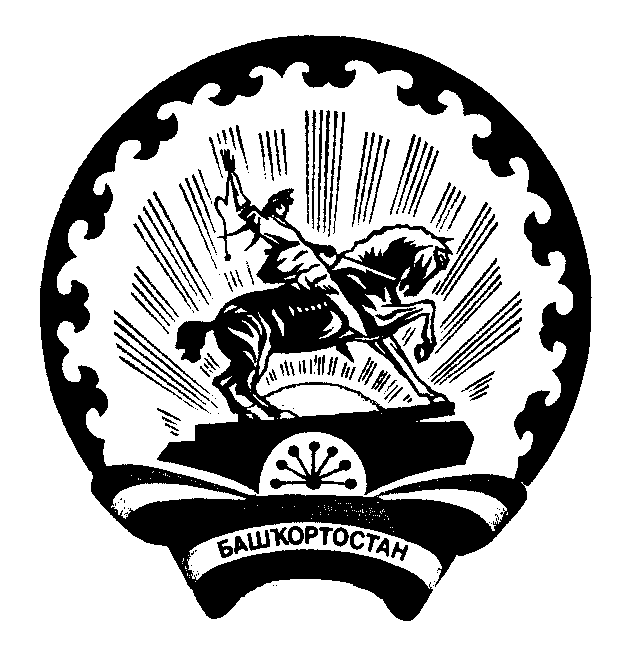 РЕСПУБЛИКА     БАШКОРТОСТАНГлавасельского  поселенияАсяновский сельсовет муниципального районаДюртюлинский район452315,с.Асяново,ул.Ш.Бабича,зд.14/1      Тел8--факс--23E-mail: asan@ufamts.ruЦелевая статьяЦелевая статьяЦелевая статьяЦелевая статьяЦелевая статьяЦелевая статьяЦелевая статьяЦелевая статьяЦелевая статьяЦелевая статьяПрограммная (непрограммная) статьяПрограммная (непрограммная) статьяПрограммная (непрограммная) статьяПрограммная (непрограммная) статьяПрограммная (непрограммная) статьяНаправление расходовНаправление расходовНаправление расходовНаправление расходовНаправление расходовПрограммное (непрограммное) направлениерасходовПрограммное (непрограммное) направлениерасходовПод- программ а (РЦП)Основное мероприятиеОсновное мероприятиеНаправление расходовНаправление расходовНаправление расходовНаправление расходовНаправление расходов891011121314151617КодНаименование главных распорядителейсредств бюджета сельского поселения Асяновский сельсовет муниципального района Дюртюлинский район Республики Башкортостан12791Администрация сельского поселения Асяновский сельсовет муниципального района Дюртюлинский район РеспубликиБашкортостанКодНаименование целевой статьи расходов120100000000Муниципальная программа «Развитие муниципальной службы в сельском поселении Асяновский сельсовет муниципального района Дюртюлинский район Республики Башкортостан»0100200000Глава муниципального образования0100202030Расходы на выплаты персоналу в целях обеспечения выполнения функций государственными (муниципальными) органами, казенными учреждениями, органами управления государственными внебюджетными фондами0100202040Расходы на выплаты персоналу государственных (муниципальных) органов0100300000Основное мероприятие "Реализация задач и функций, возложенных на исполнительные органы местного самоуправления по переданным полномочиям"0100351180Субвенции на осуществление первичного воинского учета на территориях, где отсутствуют военные комиссариаты0300000000Муниципальная программа «Обеспечение безопасности дорожного движения на территории сельского поселения Асяновский сельсовет муниципального района Дюртюлинский район Республики Башкортостан»0300300000Основное мероприятие «Организация ремонта и содержания дорог местного значения»0300303150Дорожное хозяйство0400000000Муниципальная программа «Благоустройство сельского поселения Асяновский сельсовет муниципального района Дюртюлинский район Республики Башкортостан»0400400000Основное мероприятие «Комплексное решение проблем благоустройства»0400406050Закупка товаров, работ и услуг для обеспечения государственных (муниципальных) нужд государственными внебюджетными фондами0400474040Иные межбюджетные трансферты на финансирование мероприятий по благоустройству территорий населенных пунктов, коммунальному хозяйству, обеспечению мер пожарной безопасности, осуществлению дорожной деятельности и охране окружающей среды в границах сельских поселений9900000000Непрограммные расходы9909900000Непрограммные расходы9909900220Проведение выборов в представительные органы муниципального образования9909907500Резервные средства9909999999Условно утвержденные расходы9910151180Закупка товаров, работ и услуг для обеспечения государственных (муниципальных) нужд9910103610Уплата взносов на капитальный ремонт в отношении помещений, находящихся в государственной или муниципальной собственности9910103610Закупка товаров, работ и услуг для обеспечения государственных (муниципальных) нужд9910145870Мероприятия в сфере культуры, кинематографии9910145870Закупка товаров, работ и услуг для обеспечения государственных (муниципальных) нужд9910174000Иные безвозмездные и безвозвратные перечисления9910174000Межбюджетные трансфертыКодНаименование кода группы, подгруппы, статьи, подвида, аналитической группы вида источников финансированиядефицитов бюджетов12000 01 00 00 00 00 0000 000ИСТОЧНИКИ ВНУТРЕННЕГО ФИНАНСИРОВАНИЯ ДЕФИЦИТОВБЮДЖЕТОВ000 01 05 00 00 00 0000 000Изменение остатков средств на счетахпо учету средств бюджетов000 01 05 02 01 10 0000 000Изменение прочих остатков денежных средствбюджетов муниципальных районовКодНаименование показателя12200Расходы210Оплата труда, начисления на выплаты по оплате труда211Заработная плата223.5Закупка энергетических ресурсов213Начисления на выплаты по оплате труда220Оплата работ, услуг221Услуги связи223Коммунальные услуги223.6Оплата услуг предоставления электроэнергии225Работы, услуги по содержанию имущества225.1Содержание нефинансовых активов в чистоте225.2Текущий ремонт (ремонт)225.6Другие расходы по содержанию имущества226.3Прочая покупка товаров и услуг226.7Услуги в области информационных технологий226.9Медицинские услуги и санитарно-эпидемиологические работыи услуги (не связанные с содержанием имущества)226.11Иные работы и услуги227Страхование266Социальные пособия и компенсации персоналу в денежной форме291Налоги, пошлины и сборы297Иные выплаты текущего характера организациям344Прочая покупка товаров и услуг343.2Увеличение стоимости прочих горюче-смазочных материалов346Увеличение стоимости прочих материальных запасов349Увеличение стоимости прочих материальных запасоводнократного применения999Условно утвержденные расходы